Respect		Resilience	   High Expectations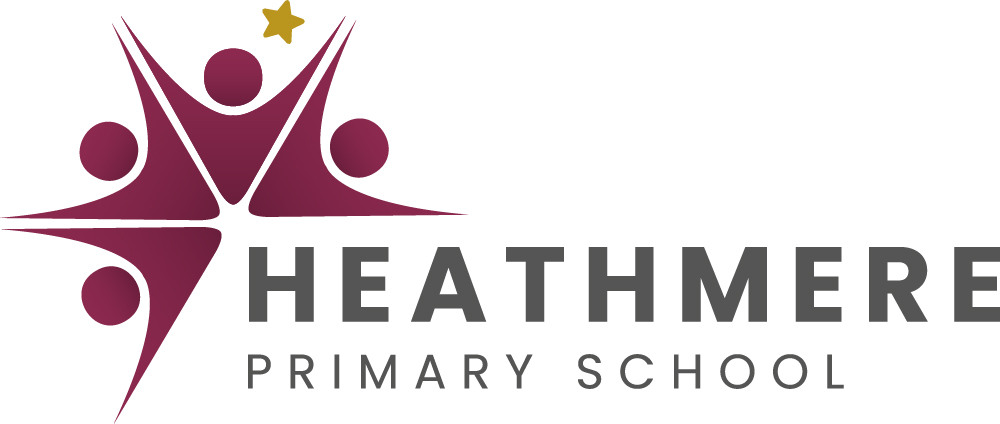 Teaching Assistant Job DescriptionMain Purpose of JobResponsible, under the direction or instruction of the teacher or line manager, to provide general support to staff and pupils including the preparation and routine maintenance of resources and equipment.Main ResponsibilitiesSUPPORT FOR PUPILSSupport pupils in accessing learning activities as directed by the teacherSUPPORT FOR THE TEACHEREnsure the maintenance of a clean and orderly working environmentTimely and accurate preparation of routine equipment, resources and materials as set out in instructionsUndertake basic record keeping as directedAssist the teacher with learning activities ensuring health and safety and good behaviour of pupilsProvide basic clerical and administrative support e.g. typing, photocopying, printing, display, collection and recording of money etc.3. SUPPORT FOR THE CURRICULUMMonitor and arrange orderly and secure storage of suppliesMaintenance of every day equipment, check for quality and safetyUndertake simple repairs and report other damagesOperation of every day equipment in accordance with instructions4. SUPPORT FOR THE SCHOOLBe aware of and comply with policies and procedures relating to child protection, health, safety and security and confidentiality, reporting all concerns to an appropriate personBe aware of and support difference and ensure all pupils have equal access to opportunities to learn and developContribute to the overall ethos, work and aims of the schoolAppreciate and support the role of other professionalsAttend relevant meetings as requiredParticipate in training and other learning activities and performance development as requiredAssist with the supervision of pupils out of lesson times e.g. clubs, extracurricular activitiesThe Children Act 2004 and Working Together in relation to child protection and safeguarding children and young people as this applies to the worker’s role within the organisationTo also be fully aware of the principles of safeguarding as they apply to vulnerable adults in relation to the worker’s roleTo ensure that the worker’s line manager is made aware and kept fully informed of any concerns which the worker may have in relation to safeguarding and/or child protectionRespect		Resilience	   High Expectations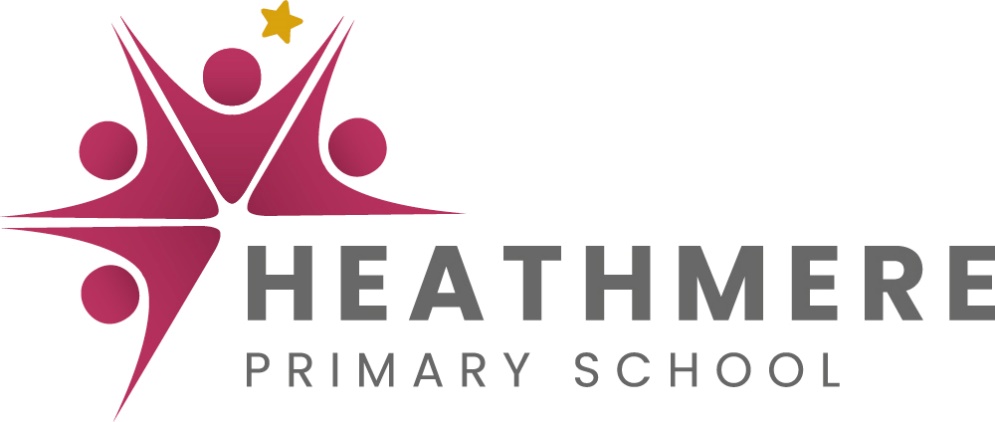 Teaching Assistant Person SpecificationApplication formInterview or ReferenceTasksQualificationsQualificationsQualificationsQualificationsGCSE qualification, Grade A – C (or equivalent) in maths and English*Willingness to participate in development and training opportunities**ExperienceExperienceExperienceExperienceAbility to relate well and communicate effectively with children and adults***Professional SkillsThe successful candidate must show evidence of the ability to:Professional SkillsThe successful candidate must show evidence of the ability to:Professional SkillsThe successful candidate must show evidence of the ability to:Professional SkillsThe successful candidate must show evidence of the ability to:Use oral and written communication skills to a good standard**Use relevant technology e.g. computer, photocopier**Be flexible and work using own initiative *Be able to form and maintain a range of teaching and learning activities*Organise activities for children*Maintain appropriate professional relationships and boundaries with pupil, parents and outside agencies*Be patient and understanding **Deal with sensitive information in a confidential manner*Show a commitment to safeguarding ***Show a commitment towards equal opportunities ***Make a full contribution to the environment of the school*